Karup/Kølvrå Seniorkrolf Klub inviterer til  Karup Krolfstævne 2021Dato:Tirsdag den. 7. september 2021
Tidspunkt:Kl. 13:00 spilles der 3 runder.
Medaljer til de 3 bedste damer og herrer
Mødested:Hessellund Sø-Camping
Hessellundvej 12, 7470 Karup
             Pris:Kr. 75 pr. person inkl. spil, kaffe/the og kage Indbetaling klubvis til reg.nr. 9570 konto nr. 0012877900. Drikkevarer kan købes i butikken
Tilmelding:Senest torsdag den 2. september. Max 96 deltagere.  Meddel venligst antal og navn på personer, samt klub.Tilmelding er først gyldig når betaling er registreret.Timeldingslisten sendes til karupkrolf@gmail.com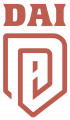 Region Midtjylland
www.dai-midtjylland.dk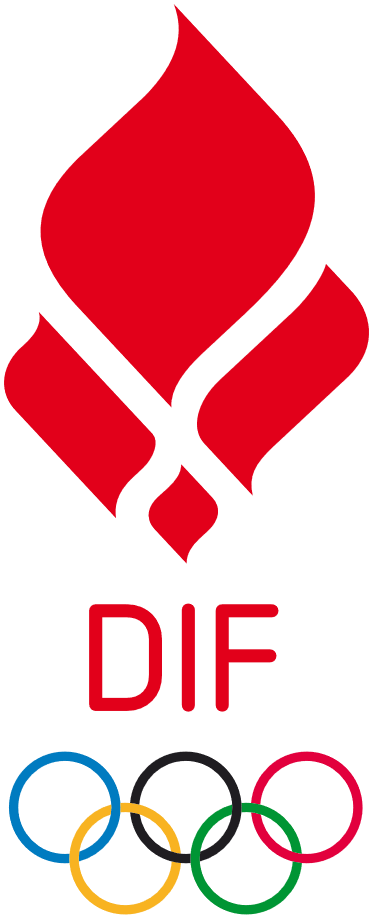 